杭州市公共场所自动体外除颤器（AED）配置管理实施细则（征求意见稿）为贯彻落实《杭州市公共场所自动体外除颤器管理办法》要求，科学有序地推进我市自动体外除颤器（AED）配置和管理，完善我市社会急救体系建设，助力城市国际化进程，提升社会文明水平和城市品质，现结合本市实际，特制定本实施细则。一、指导思想以习近平新时代中国特色社会主义思想为指导，以人民健康为中心，全面落实“大卫生、大健康”理念，对标国际标准，科学规划，有序推进全市公共场所AED配置，建立精准高效的AED管理平台，保护人民生命健康安全，加快构建与独特韵味别样精彩世界名城相匹配、相协调的公共应急救治体系。二、主要目标到2022年，全市AED配置总数至少达到4200台，达到每10万常住人口不少于40台的目标。全市公众急救知识和技能培训人员数量达到常住人口的30%以上。建设全市公共场所AED信息化管理平台，实现全市AED信息化、科学化、标准化管理。三、基本原则（一）坚持政府主导。充分发挥各级政府主体责任，将AED配置管理纳入本行政区域急救体系建设，进行统一规划和资金保障，加快推进全市AED配置和管理。（二）坚持条块结合。加强市县统筹和部门联动，各区、县（市）加强属地AED的配置管理，卫健部门和体育、教育、交通运输等部门要加强联动，根据各自法定职责共同做好AED配置管理工作。（三）坚持分步实施。综合考虑公共场所分类、面积、人流量等因素，分步实施，分类推进，优先配置人流量大、猝死发生率高的公共场所，逐步提高各类公共场所配置AED数量和覆盖率。（四）坚持统一管理。全市公共场所AED纳入卫生健康部门统一管理，统一指示标识样式、统一设置规范、统一管理流程，提高管理效率，确保使用安全。四、主要工作（一）设备配置1.科学编制AED配置数量。以现有公共场所AED数量为基础，根据《杭州市公共场所自动体外除颤器管理办法》规定，逐步提高六大类公共场所和执法执勤车辆、船舶AED配置数量，至2022年全市财政资金新增配置AED数量不少于3000台，配置的AED总数不少于4200台，其中市本级新增数不少于300台，上城区、拱墅区、西湖区、滨江区、钱塘区、西湖风景名胜区新增总数不少于1525台；萧山区、余杭区、临平区、富阳区、临安区、桐庐县、淳安县、建德市新增总数不少于1175台（附件1）。各区、县（市）政府负责辖区内公共场所AED配置管理工作。市体育局、市教育局、市交通运输局等各有关部门按照各自职责（附件2）做好市本级所辖公共场所AED配置工作。红十字会负责接受自然人、法人和其他组织向公共场所捐赠AED，接受捐赠的AED纳入卫生健康行政主管部门统一规划。2.统一AED设置规范。根据《杭州市公共场所自动体外除颤器管理办法》要求，制定全市AED指示标识样式和配置规范，提高杭州市公共场所AED的辨识度，缩短获取时间，以进一步提升AED的使用率和救治成功率。（1）配置标准。根据人口密度、人员流动量、分布距离等因素，按照3-5分钟内获取AED并到达现场为原则进行配置。机场、火车站、长途汽车客运站：每楼层至少设置1台，楼层面积超过每4万平方米增设1台。轨道交通站点：换乘站点按通过的地铁线路数设置，每条线路至少设置1台；其他站点至少设置 1 台。码头：日均人流量超过3000人次的，至少设置 1 台；图书馆、博物馆、文化馆（站）、美术馆、科技馆、纪念馆、影剧院、体育场馆、工人文化宫、青少年宫、妇女儿童活动中心、老年人活动中心：日均人流量超过3000人次或面积超过4万平方米的，每个场馆、中心至少设置1台。县级以上行政服务中心：每个至少设置1台。学校：每个至少设置1台。医疗机构、养老机构:每个机构至少设置1台。社区：居住人数超过3000人的，至少设置1台。公园、风景旅游区：日均人流量超过3000人次的，每个至少设置1台。商务楼、大型农贸市场、大型商场、大型超市、大型宾馆饭店：日均人流量超过3000人次或建筑面积超过4万平方米的，每个场所至少设置1台。执法执勤车辆、船舶：每5辆日常执法执勤车辆、船舶至少配置1台。日均流量超过3000人次的其他人员密集的公共场所，每个场所至少配置1台。（2）标志标识。全市使用统一的标志标识，包括AED标识、导向标志、封条标识（附件3）。AED设置点标志：为心形内加电击符号图案，及AED和自动体外除颤器字样。标志的背景色为绿色，文字和图形为白色，字体为黑体。AED标识放置在AED附近，位置明显，有视线障碍的AED设置点应设置发光标志，公共场所应在该场所平面示意图上标示AED位置。导向标志：符合《公共信息导向系统设置原则与要求》（G8/T 15566）的要求，导向要素规范、系统、醒目、清晰、协调、安全,位置标志、导向标志、信息索引以及平面示意图等按规范设置，避免引起歧义和误导。将导向指示牌安放在醒目位置；标识明显，附上以下AED字样（或自动体外除颤器）字样，必要时附上箭头标识；颜色与柜体配套；安装牢固，不易脱落。封条标识：AED外箱或机柜门要求能快捷开启，不得上锁，外箱或机柜需粘贴封条，封条上写上白底红字的警告用语，注明“急救设备 非紧急情况勿动”的警示语句，以及日期签署。启封后需重新粘贴封条。（二）日常管理1.加强信息化管理。建设全市统一的AED信息管理平台，实现AED位置信息、品牌型号、配置单位、功能状态、日常检查、维护保养、使用记录等实时在线管理。制定AED上传接入统一标准，全市财政保障和社会捐赠的现有和新配置AED应全部接入信息化管理平台进行统一管理。鼓励单位、个人自行购买配置的AED纳入全市统一管理。不断完善管理平台功能，逐步实现与院前医疗急救调度系统、急救志愿者平台系统等平台互联互通，在呼救者需要使用AED设备时可以进行及时指导使用。建立全市AED社会公众查询平台，方便社会公众查询使用，同时切实发挥公众的监督作用。2.规范日常管理。卫生健康行政部门、公共场所上级主管部门、配置单位、维保单位、AED厂家按各自职责共同做好AED日常管理工作。（1）安装及移除。配置单位应在每台AED安装后5个工作日内，向杭州市卫生健康委提供已设置AED的品牌型号、详细位置、配置单位、管理单位、现场照片等相关信息（附件4），并接入杭州市公共场所AED信息管理平台。配置单位不得随意移机或拆除已设置的AED，确需移机或拆除的应提前1个月向杭州市卫生健康委提交移机（拆除）申请，杭州市卫生健康委在收到申请后的7个工作日内给予答复，经同意后方可进行移机或拆除，移机后的安装设置信息应在移机完成后5个工作日内上报杭州市卫生健康委。（2）日常检查。配置单位应制定AED日常检查管理制度，落实每台AED的管理责任人，定期开展AED设备的日常检查，每台AED每日至少检查1次。检查内容包括：放置位置是否正确、AED箱体或外框是否清洁完好、指示标识是否完好、是否附有操作流程、AED是否能正常启动使用、AED电池和电极片是否在有效期内。日常巡检中发现AED任何异常情况导致AED不能使用时，应及时设立故障牌或张贴故障标识，并通过信息系统上报杭州市卫生健康委员会，同时按照维修保养流程进行及时维修。检查情况及时进行记录，检查记录至少保存两年。（3）维修保养。配置单位应制定AED维护保养制度，可委托生产厂家或第三方机构定期对AED进行维护保养，确保AED正常工作。应制定报修维修流程，发现故障或损坏等异常情况导致AED不能使用时，应及时修复，故障维修期间设立故障牌或张贴故障标识，并通过信息系统上报杭州市卫健委。维修保养情况及时进行记录，记录至少保存两年。设备和设备配件（电池、电极板等）使用年限或维保协议到期的应提前一年应制定更新计划。3.强化监督巡查。各级卫生健康行政部门要加强公共场所AED配置情况监督巡查，重点内容包括是否规范设置、日常检查记录、定期维护保养记录、使用情况记录、配置单位人员培训情况，对配置单位未按规定进行配置、维护保养，或者未做好维保保养记录的，按照管理办法责令限期改正或处以罚款。配置单位上级主管部门要采取措施，督促帮助指导配置单位按规定进行配置和维护保养AED。（三）保障措施1.加强组织领导。各地各有关单位要高度重视公共场所AED配置规划编制，加强组织领导，强化工作责任落实，根据辖区实际情况，强化多部门协作联动，细化规划内容，着力推进公共场所AED配置。积极动员社会组织、团体和企业参与，对配置和管理给予必要的支持。2.加强财政保障。市和区、县（市）人民政府加强AED配置管理的资金保障，按照谁配置谁承担的原则，市本级符合要求配置的公共场所其配置、使用培训、维护保养费用由市级统筹予以保障，各区县（市）按规定配置的AED配置、使用培训、维护保养费用由属地政府统筹予以保障。各配置单位或部门要将AED的配置、维护保养经费纳入本单位或部门预算。各地、各单位或部门要加强资金监管，设备配置和维护保养经费达到政府采购标准的按政府采购规定执行。鼓励通过红十字会、慈善总会、社会捐赠等多渠道筹集。3.强化人员培训。按照每台AED培训10人的标准进行AED使用、维护、管理及急救知识培训，取得红十字会或卫健部门认可的培训合格证书。每两年参加复训，确保AED使用管理人员力量。4.加强宣传推广。通过报刊、电视、广播、网络等各类媒体加强AED公益宣传，树立先进典型，充分发挥先进典型的带动、示范作用，提高社会认可度和支持度，加快推进实施进度。五、实施步骤（一）细则制定阶段（2021年1月—2021年10月）根据《杭州市公共场所自动体外除颤器管理办法》开展调研和意见征求，明确主要目标和工作任务，制定公共场所自动体外除颤器配置管理实施细则。（二）贯彻实施阶段（2021年11月—2022年10月）积极推进自动体外除颤器配置规划落实，统一配置标准、日常管理、标志标识，强化各项保障制度，完善管理运行机制，确保2022年前达到每10万人不少于40台的目标。（三）深化完善阶段（2022年11月—2022年12月）加强公共场所自动体外除颤器推广、使用、管理的总结，研究完善运行机制和政策措施，构建与国际化城市相匹配、相吻合、相协调的公共应急救治体系，提高社会满意度。附件：1.杭州市公共场所自动体外除颤器配置规划表2.杭州市公共场所自动体外除颤器配置职责分工3.杭州市公共场所自动体外除颤器标志标识4.杭州市公共场所自动体外除颤器日常管理流程附件1杭州市公共场所自动体外除颤器（AED）配置规划表                                     单位：台附件2杭州市公共场所自动体外除颤器配置职责分工附件3杭州市公共场所自动体外除颤器标志标识一、AED设置点标志图心形内加电击符号图案，及AED和自动体外除颤器字样。标志的背景色为绿色，文字和图形为白色，字体为黑体。AED标识放置在AED附近，位置明显，有视线障碍的AED设置点应设置发光标志。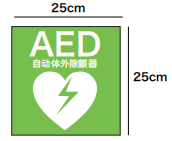 二、AED导向标识导向要素规范、系统、醒目、清晰、协调、安全,位置标志、导向标志、信息索引以及平面示意图等按规范设置。将导向指示牌安放在醒目位置；标识明显，附上以下AED字样字样，可附上箭头标识。三、柜体封条标志AED外箱或机柜门快捷开启（不上锁、不扫码），外箱或机柜建议粘贴封条，封条上写上白底红字的警告用语，注明“急救设备 非紧急情况勿动”的警示语句，以及日期签署。四、墙式AED柜体及标识标志规范1.柜体正面图标统一，柜体正面有明显AED标识2.材质坚固，防腐防锈3.箱体不带锐角，采用折弯圆角4.取用AED方便，不可锁闭5.开箱具有声、光报警功能6.如需电源应使用安全范围直流电供电，室外机柜原则上不使用交流电供电7.具有AED简易操作指示8.箱体建议尺寸：350*450*125mm9.机柜框口及箱体比例尺寸符合GBT19183-2003标准10.安装高度：外箱顶部离地面高度应小于1.5m11.壁柜下方有“严禁站人”警告标记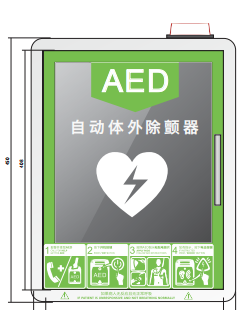 五、立式AED柜体及标识标志规范1.立柜正面图标统一，柜体正面有明显AED标识2.材质坚固，防腐防锈3.箱体没有锐角4.取用AED方便，不可锁闭5.开箱具有声、光报警功能6.如需电源应使用安全范围直流电供电，室外机柜原则上不使用交流电供电7.具有AED简易操作指示8.箱体建议尺寸：不高于1.8m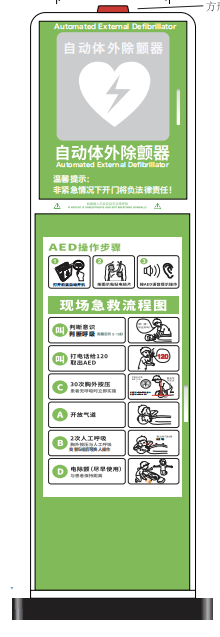 附件4杭州市公共场所自动体外除颤器日常管理流程图辖区新增数量辖区新增数量市本级300上城区190拱墅区490西湖区400滨江区165钱塘区200西湖风景名胜区80萧山区425余杭区70临平区60富阳区185临安区150桐庐县35淳安县110建德市140合计300030003000序号公共场所分类配置部门1轨道交通站点、长途汽车客运站、码头等交通枢纽市交通运输局，各区、县（市）2图书馆、博物馆、文化馆（站）、美术馆、科技馆、纪念馆、影剧院市文广旅游局、市园林文物局，各区、县（市）3医疗机构、老年人活动中心市卫健委、各区、县（市）4商务楼、大型农贸市场、大型商场、大型超市、大型宾馆饭店市市场监管局、各区、县（市）5公园、风景旅游区市文广旅游局，各区、县（市）6学校市教育局、各区、县（市）7养老机构市民政局、各区、县（市）8社区各区、县（市）9妇女儿童活动中心市妇联、各区县（市）10青少年宫团市委、各区县（市）11工人文化宫市总工会、各区县（市）12执法执勤车辆、船舶市公安局、市城管局等有关部门、各区县（市）